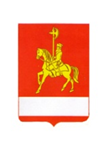 АДМИНИСТРАЦИЯ КАРАТУЗСКОГО РАЙОНАПОСТАНОВЛЕНИЕ21.12.2022                                 с. Каратузское                                        № 1047-пО внесении изменений и дополнений в постановление администрации Каратузского района от 14.10.2022 № 796-п «Об утверждении порядка «О предоставлении грантовой поддержки в форме субсидии субъектам малого и среднего предпринимательства на начало ведения предпринимательской деятельности» В соответствии со статьей 179 Бюджетного кодекса Российской Федерации, постановлением администрации Каратузского района от 24.08.2020 № 674-п «Об утверждении Порядка принятия решений о разработке муниципальных программ Каратузского района, их формировании и реализации», руководствуясь ст. 26-28 Устава Муниципального образования «Каратузский район» в целях перспективного развития малого и среднего предпринимательства в Каратузском районе, создания новых рабочих мест, увеличения налоговых поступлений, ПОСТАНОВЛЯЮ:1. Внести в постановление администрации Каратузского района от 14.10.2022 № 796-п «Об утверждении порядка «О предоставлении грантовой поддержки в форме субсидии субъектам малого и среднего предпринимательства на начало ведения предпринимательской деятельности» следующие изменения и дополнения:1.1. Приложение 4 к Порядку предоставления грантовой поддержки в форме субсидии субъектам малого и среднего предпринимательства на начало ведения предпринимательской деятельности изложить в новой редакции, согласно приложению 1 к настоящему постановлению. 2. Контроль за исполнением настоящего постановления возложить на заместителя главы района по финансам, экономике - руководителя финансового управления администрации Каратузского района Е.С. Мигла.3. Постановление вступает в день, следующий за днем его официального опубликования в периодическом печатном издании «Вести муниципального образования «Каратузский район».И.о. главы района                                                                              Е.С. МиглаПриложение 1 к постановлению администрации Каратузского района от 21.12.2022  № 1047-пПриложение 4к Порядку предоставления грантовой поддержки в форме субсидии субъектам малого и среднего предпринимательства на начало ведения предпринимательской деятельностиСОГЛАШЕНИЕ  о предоставлении грантов в форме субсидии субъектам малого и среднего предпринимательства на начало ведения предпринимательской деятельности в Каратузском районе.с. Каратузское                                        		        «___» ________ 20 __ г.        Администрация Каратузского района, именуемая в дальнейшем «Администрация», в лице _________________________________________, действующего на основании  Устава Каратузского района, с одной стороны, и ____________________________________________, именуем____ в дальнейшем «Получатель субсидии», в лице___________________________________ , действующего____ на основании ____________________, с другой стороны, совместно именуемые «Стороны», в соответствии с  Решением Каратузского районного Совета депутатов о  районном бюджете на очередной финансовый год и плановый период, муниципальной программой «Развитие малого и среднего предпринимательства в Каратузском районе», утвержденной постановлением администрации Каратузского района от 31.10.2013 № 1127-п (далее – Программа) и распоряжением администрации Каратузского района от ________ №___ заключили настоящее Соглашение о нижеследующем: 1. Предмет Соглашения  1.1. По настоящему Соглашению Администрация обязуется предоставить грантовую поддержку в форме субсидии субъектам малого и среднего предпринимательства на начало ведения предпринимательской деятельности в Каратузском районе (далее - субсидия). 1.2. Размер субсидии, предоставляемой Получателю субсидии, составляет_____________________ (___________________________) рублей.          1.3. Субсидия, в соответствии с настоящим Соглашением предоставляется Получателю субсидии в пределах средств, предусмотренных в бюджете Каратузского района на соответствующий финансовый год на реализацию мероприятия «Субсидии на предоставление грантовой поддержки субъектам малого и среднего предпринимательства на начало ведения предпринимательской деятельности» в рамках муниципальной программы «Развитие малого и среднего предпринимательства в Каратузском районе», утвержденной постановлением Администрации от 31.10.2013 № 1127-п (далее – Программа), Соглашения с Агентством развития малого и среднего предпринимательства Красноярского края от ___________№ __________ о предоставлении субсидии муниципальному образованию Каратузский район Красноярского края из краевого бюджета. 2. Права и обязанности Сторон2.1.  Администрация обязана:2.1.1. В течение 10 рабочих дней с момента заключения настоящего Соглашения перечислить денежные средства со своего лицевого счета, открытого в управлении федерального казначейства по Красноярскому краю, на расчетный счет Получателя субсидии.Предоставление субсидии Администрацией осуществляется при условии поступления средств на лицевой счет  Администрации.2.1.2. Субсидия не подлежит казначейскому сопровождению.2.2.  Администрация вправе:2.2.1. Запрашивать у Получателя субсидии информацию и документы, необходимые для реализации настоящего Соглашения, а также 
для осуществления контроля за соблюдением Получателем условий предоставления субсидии.2.2.2. Принимать решение о возврате субсидии в районный бюджет, в случае выявления факта нарушения Получателем субсидии условий, установленных при предоставлении субсидии, обнаружения недостоверных сведений, предоставленных им в целях получения субсидий.2.2.3. Требовать, в том числе в судебном порядке, 
от Получателя субсидии возврата в бюджет  Каратузского района предоставленной суммы субсидии, в порядке и случаях, установленных разделом 3 настоящего Соглашения.2.2.4. Проводить проверки на предмет соблюдения условий, целей и порядка предоставления субсидии в соответствии с действующим законодательством.2.3. Получатель субсидии вправе:2.3.1. Требовать перечисления субсидии на цели, в размере, порядке 
и на условиях, предусмотренных настоящим Соглашением, при условии выполнения соответствующих обязательств по настоящему Соглашению.2.3.2. Участвовать в осуществлении  Администрацией контроля 
за исполнением условий предоставления субсидии.2.3.3. Обжаловать в судебном порядке решение Администрации о возврате Субсидии.2.4.  Получатель субсидии обязан:2.4.1. Получатель грантовой поддержки в срок до 15 января года, следующего за годом предоставления грантовой поддержки, предоставляет в администрацию Каратузского района заверенные копии документов, подтверждающих целевое расходование денежных средств: 1) договор аренды нежилого помещения для целей осуществления предпринимательской деятельности, копии платежных поручений по указанному договору аренды, расписка о передачи денежных средств;2) договор подряда на выполнение строительных работ с приложением технической документации и сметы, определяющей цену работ;3) копии кассовых чеков, счетов, счетов-фактур, платежных поручений, товарных (товарных-транспортных) накладных, копии квитанций к приходному кассовому ордеру и (или) квитанция-бланк строгой отчетности и товарных чеков;4) акт приема-передачи выполненных работ (оказанных услуг);5) договор купли-продажи оборудования, мебели, программного обеспечения с копиями платежного поручения на оплату, товарной (товарно-транспортной) накладной, акта приема-передачи товара;6) документы, подтверждающие надлежащее оформление результата интеллектуальной деятельности в государственных органах (сертификаты, патенты, заключения, лицензии и т.д.);7) копии документов (договоров купли-продажи, кассового чека, счет-фактуры, платежного поручения, товарной (товарно-транспортной) накладной, копия квитанции к приходному кассовому ордеру и (или) квитанция-бланк строгой отчетности и товарный чек) на приобретение сырья и расходных материалов;8) копию договора коммерческой концессии (договора франчайзинга), копию платежного документа, подтверждающего оплату паушального взноса по франшизе, копию документа, подтверждающего передачу прав по коммерческой концессии (франшизе).2.4.2. По истечению 12 месяцев, с момента заключения данного Соглашения, предоставить в Администрацию отчет о показателях финансово-хозяйственной деятельности (Приложение №1 к Соглашению) в течение 10 рабочих дней. 2.4.3. В течение 10 рабочих  дней со дня получения решения о возврате субсидии произвести возврат в  районный бюджет ранее полученных сумм субсидии, указанных в решении о возврате субсидии, в полном объеме, путем перечисления денежных средств на лицевой счет  Администрации, в случаях, установленных разделом 3 настоящего Соглашения.2.4.4. Не препятствовать проведению проверок в соответствии с пунктом 2.2.4 настоящего Соглашения.2.4.5. Не продавать и не сдавать в аренду приобретенное за счет субсидии оборудования в течение года, с момента получения субсидии.3. Порядок и условия возврата субсидии3.1.  Администрация принимает решение о возврате субсидии в местный бюджет (далее – решение о возврате субсидии):3.1.1. в случае выявление факта нарушения Получателем субсидии условий, установленных при предоставлении субсидии, обнаружения недостоверных сведений, в целях получения субсидии;3.1.2. непредставление получателем субсидии в установленный срок  документов, указанных в пункте 2.4.1. и пункте 2.4.2. настоящего Соглашения.3.1.2. Непредставления Получателем субсидии в установленный срок документов, указанных в пункте 2.4.1 настоящего Соглашения.3.2. Администрация в течение 3 рабочих дней с момента принятия решения о возврате субсидии направляет Получателю субсидии уведомление о принятии такого решения с приложением копии решения о возврате субсидии в письменной форме. 3.3. Получатель субсидии в течение 10 календарных дней со дня получения письменного решения о возврате субсидии, в случае согласия о возврате, обязан произвести возврат в районный бюджет ранее полученных сумм субсидии, указанных в решении о возврате субсидии, в полном объеме, либо в случае несогласия с решением о возврате субсидии, обжаловать его в судебном порядке. 3.4. В случае если Получатель субсидии не возвратил субсидию в установленный срок или возвратил ее не в полном объеме, взыскивание средств субсидии производится в судебном порядке в соответствии с законодательством Российской Федерации. 3.5. Направление решения о возврате субсидии, согласно пунктам 3.2, 3.3 настоящего порядка является соблюдением Администрацией досудебного порядка урегулирования спора.4. Ответственность Сторон4.1. В случае невозврата бюджетных средств в срок, предусмотренный в п. 3.3. настоящего Соглашения, Администрация вправе потребовать выплаты неустойки в размере 0,1 процента от суммы невозврата средств за каждый день просрочки.4.2. Основанием для освобождения Получателя субсидии от применения мер ответственности, предусмотренных пунктом 3.1. настоящего Соглашения, является документальное подтверждение наступления обстоятельств непреодолимой силы, препятствующих исполнению соответствующих обязательств в соответствии с о статьей 401 Гражданского Кодекса Российской Федерации, либо в связи с существенным изменением обстоятельств в соответствии со статьей 451 Гражданского Кодекса Российской Федерации. В остальных случаях неисполнения или ненадлежащего исполнения своих обязательств по настоящему Соглашению стороны несут ответственность в соответствии с законодательством Российской Федерации и условиями настоящего Соглашения.5. Заключительные положения:5.1. Споры и разногласия, которые могут возникнуть при исполнении настоящего Соглашения, будут по возможности разрешаться путем переговоров между Сторонами с составлением необходимых документов.5.2. В случае не достижения согласия путем переговоров Сторон возникшие разногласия рассматриваются Арбитражным судом Красноярского края.5.3. Настоящее Соглашение составлено в двух экземплярах, имеющих равную юридическую силу, по одному для каждой из Сторон.5.4. Настоящее Соглашение вступает в силу с момента его подписания Сторонами и действует до момента полного прекращения всех обязательств Сторон, установленных настоящим Соглашением.6. Юридические адреса и платежные реквизиты СторонПриложение № 1 к соглашению от ______ № ____Отчет о показателях финансово-хозяйственной деятельности______________________________________________________________(наименование получателя субсидии)Руководитель организации/Индивидуальный предприниматель _______________________      ________________________________  _____________________	   (подпись)                                         (расшифровка подписи)			 Администрация Каратузского района Красноярского краяМесто нахождения: ___________________________________________ Банковские реквизиты:ИНН ______________КПП ______________р/счет ________________________в __________________________________________________________БИК ______________Получатель: __________________________________________________________________ / ________________                                М.П.Получатель субсидии_____________________________Место нахождения: ________________________________________ОГРН _______________________ИНН ________________________КПП ________________________р/с __________________________к/с __________________________в ____________________________наименование банкаБИК _____________________________________________________________________/ ____________М.П.№ п/пПоказатели финансово-хозяйственной деятельности Единица измерения20___ год (год предоставления поддержки)20___ год(год, следующий за годом предоставления гранта)1Выручка от продажи товаров (работ, услуг)тыс. рублей2Затраты на производство и сбыт товаров (работ и услуг)тыс. рублей3Прибыль (убыток) от продаж товаров (работ, услуг)тыс. рублей4Уплаченные налоговые и неналоговые платежи в бюджеты всех уровней и внебюджетные фонды, всеготыс. рублейв том числе по видам налогов:4.1налог на прибыльтыс. рублей4.2УСНтыс. рублей4.3страховые взносытыс. рублей…5Чистая прибыль (убыток)тыс. рублей6Фонд начисленной заработной платы работниковтыс. рублей7Среднесписочная численность работниковчел.8Среднемесячная заработная плата работниковрублей9Объем инвестиций в основной капиталтыс. руб.в том числе по источникам финансирования:9.1за счет собственных средствтыс. руб.9.2за счет привлеченных средств,
в том числетыс. руб.за счет средств краевого бюджета тыс. руб.за счет средств местного бюджетатыс. руб.за счет прочих привлеченных средствтыс. руб.